Unit 3 Lesson 12: Subtract StrategicallyWU Number Talk: Threes (Warm up)Student Task StatementFind the value of each expression mentally.1 How Would You Subtract?Student Task StatementUse a strategy or algorithm of your choice to find the value of each difference. Show your reasoning. Organize it so it can be followed by others.2 Greatest Difference, Smallest DifferenceStudent Task StatementDecide with your partner whether you will try to make the greatest difference or smallest difference.Take turns spinning and recording a digit in the hundreds, tens, or ones place. Continue until your numbers are complete.Find the difference.Compare your values.Write a comparison using >, <, or =.Play again.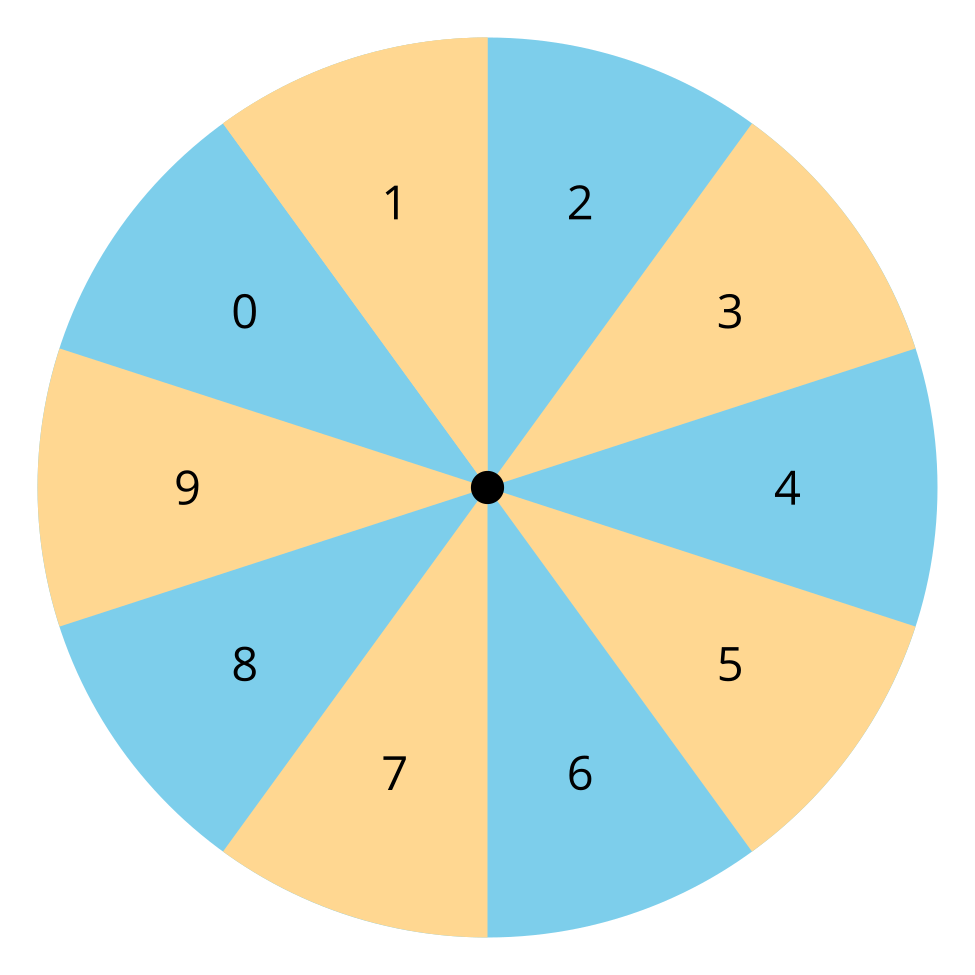 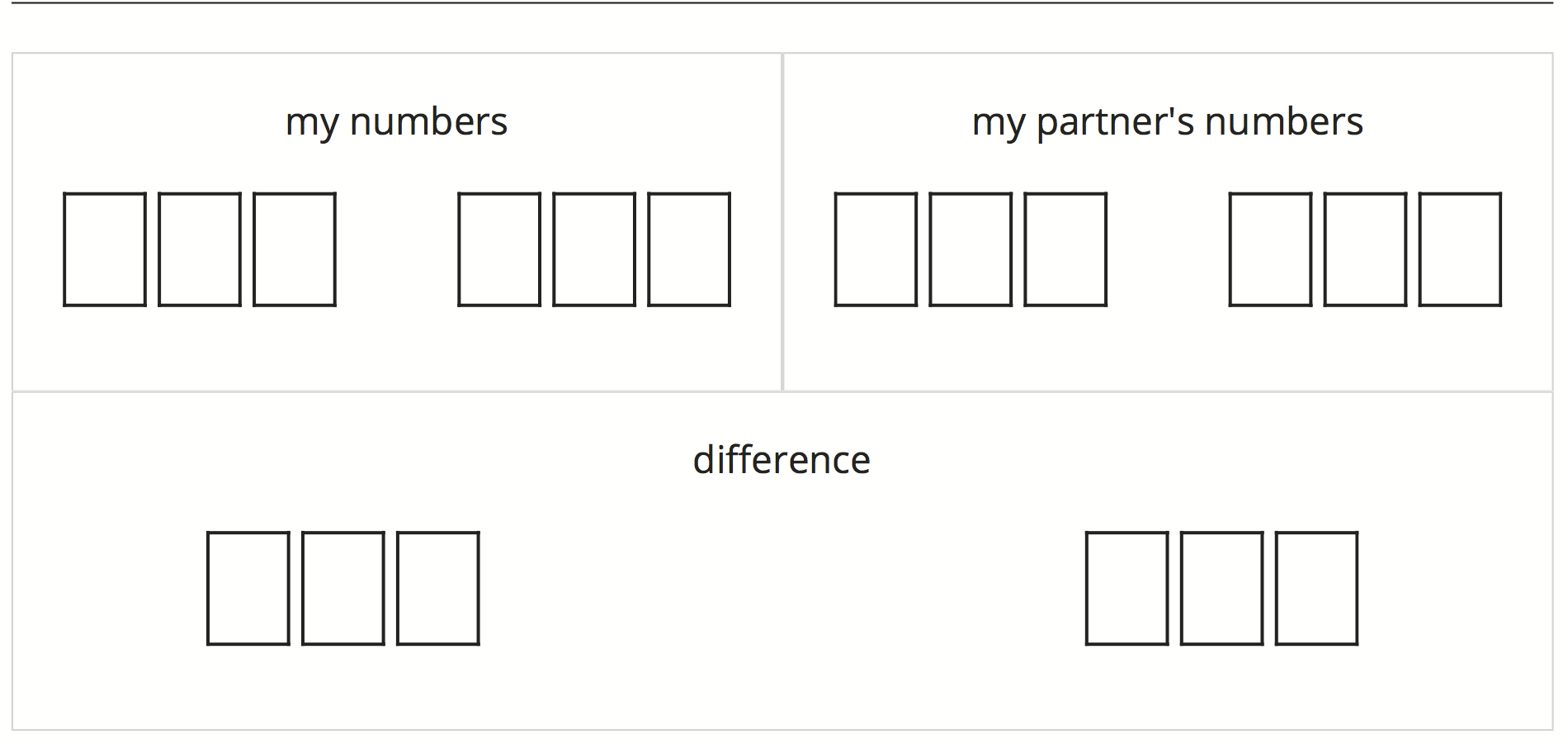 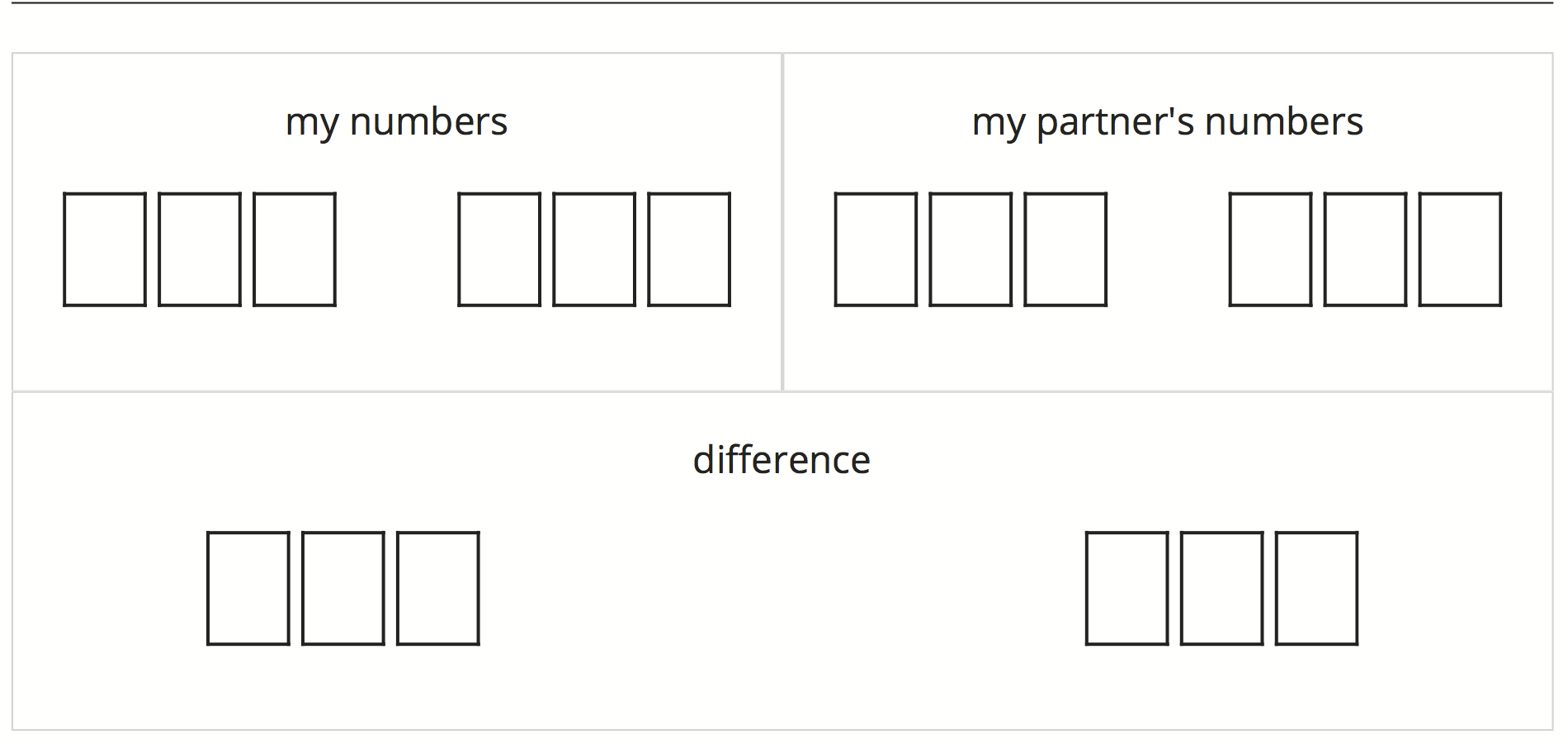 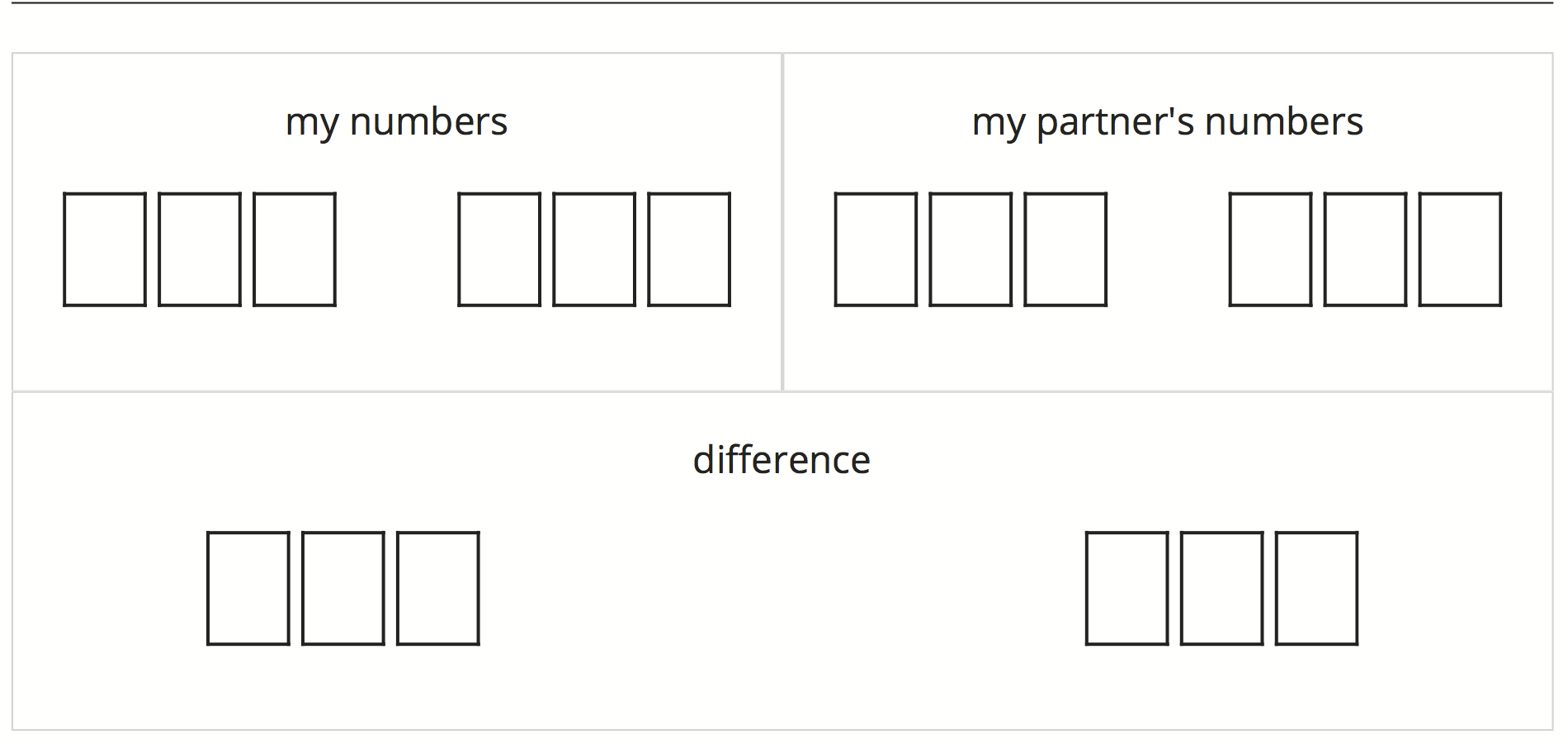 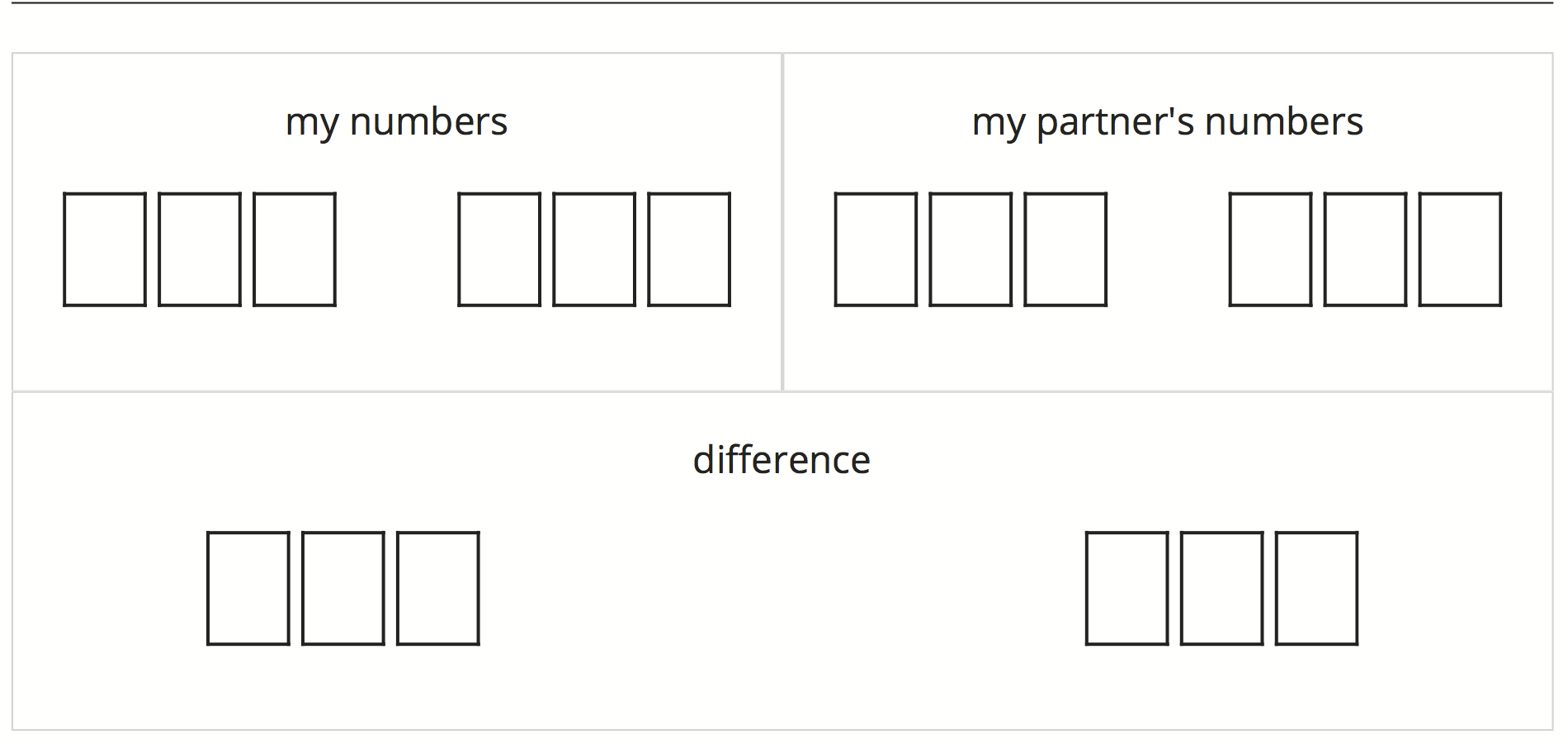 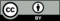 © CC BY 2021 Illustrative Mathematics®